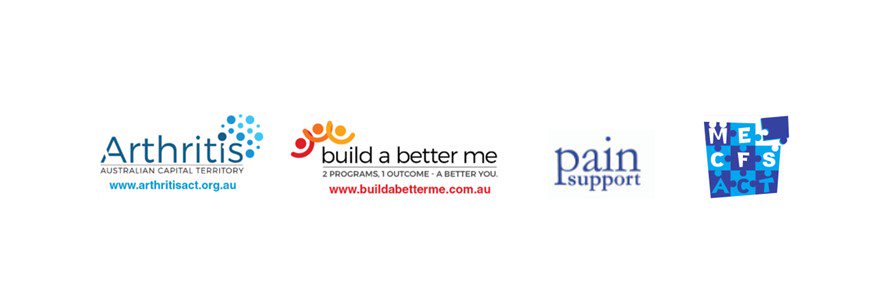 Arthritis ACT Social Support Services Information SheetWhat is the role of a Social Support Worker?A Social Support Worker is someone who can attend someone’s home to provide highly personalised and considerate support to anyone with medical conditions and disabilities who need help with everyday living. Arthritis ACT Social Support Workers are:Experienced in working with people with disabilities and various medical conditions. Have respectful, patient, supportive natures who enjoy working with and helping others. Have good communication and interpersonal skills. Hold a Working With Vulnerable People Card (ACT)Have a Driver’s Licence, a car, obtained CPR and first Aid CertificatesFully vaccinated against Covid-19, practice according to Covid-19 infection prevention guidelines.How can an Arthritis ACT Social Support Worker help?Travelling to your home and providing assistance and supports with your daily activities (paying bills, filling in forms, applying for services, budgeting, purchasing equipment aids)Support with shopping, meal planning, preparation and cleaning up Working with you and allied health workers to help you remain activeAssisting you to attend social outings or activities Support to go to medical appointments, plan reviews etcWorking with your family and others as neededEnsuring that you always have choice and control over how you want to engage with usWhat Social Support Services do not include.Cleaning (Arthritis ACT is not registered to provide cleaning and not insured to do so) it is a specialty of its own and must be performed by qualified cleaners.Heavy physical work such as moving furniture, gardening or household maintenance.Doing everything for you or acting as a personal assistant.After hours’ social support. Work outside their expertise. Social support workers are trained to perform support services in a safe and efficient way. This may not be how someone wants a task done. What Arthritis ACT Expects of Clients:Respectful, polite and courteous behaviour towards social support workers and other staff (rude or aggressive behaviour and offensive language will not be tolerated). Provide at least 24 hours’ notice of cancellation of a social support service or you will be billed for a minimum of 2hours social support. 2 days’ notice to book a new social support. Let your support worker know if the social support is not meeting your needs.That you inform your support worker if you are having a Covid-19 Test or in isolation as per ACT Health Covid-19 Response requirements. To Book, Change or Cancel a Social Support Service:Please contact the following as soon as possible: Your Social Support worker.The Arthritis ACT Office- hours are 9am-5pm Mon – Thursday and 9am-4pm Fridays. A 24hr answering machine is attached to 6251 2055. If Your Support Worker has to Cancel or Change a Service Booking.Social support worker or support coordination staff will notify you as soon as possible of inability to provide a service (eg: due to worker illness, Covid -19 isolation, carers leave). Notify you if a social support worker has tested positive to Covid-19 and discuss the risk of exposure to you and if you need to have a Covid-19 test and isolate.Arthritis ACT will try to find alternative support for you, but this depends on staff availability.Notify you in advance of planned leave. Fees and Charges that apply to Social Support Services.Social support service fees are charged according to the current NDIS Service PriceguideA minimum charge of 2 hours’ social support applies to all social support services (eg: if a social support service is for 45 mins you will be billed for 2 hours).If your social support service requires transport, a travel cost will apply (eg: 16km of travel to and from your home to shops would be $12.48 plus a minimum of 2 hours’ social support)Cancellation of a social support service with less than 24hours notice will incur a fee of 2 hours social support.If you are self-managing, invoices will be sent to you and payment is requested within 7 days. If you are Plan Managed the bill will be sent directly to your plan manager for payment of services and expected to be paid within 7 days.To Make a Complaint.Please discuss any issues/complaint(s) with your social support worker. If you feel you cannot discuss these with them contact the Arthritis ACT Support Services Coordinator.Linda Spurrier   Ph. 6251 2055 or 1800 011 041 (reception staff will pass on your details and you will be contacted as soon as possible)email-  linda@arthritisact.org.auAlternatively, you can contact the NDIS Commission via pH: 1800 035 544 (free from landlines) or TTY 133 677. Interpreters can be arranged.